西城区教育研修学院小学部研修课程活动通知（2023~2024学年度第二学期）2024年4月1日至2024年4月5日  第六周序号学科主责研修员活动时间活动地点课程名称活动内容（主题、内容、主讲人）备注1数学来雪娣2024.4.3（周三）13:30北京第二实验小学 新电教室（西城区新文化街111号）核心素养导向下的小学六年级数学单元教学设计策略的实践与研究（二）主题：抓核心概念 促思维发展比例单元整体教学设计 中古友谊小学 张春红比例单元作业评价设计 北京小学广内分校 王雪君《比例尺》课堂教学展示  北京第二实验小学 李岩请六年级全体数学教师持电子或者纸质版通知入校参与活动2音乐刘永霞2024.4.3（周三）13:30北京市西城区教育研修学院礼堂全区研修：小学音乐教师单元主题教学研修之指向艺术核心素养的深度学习实践 课程编码：【343858】1.说课交流2.西城杯说课阶段4-6年级总结刘永霞请老师们注意交通安全，做好防护；进院凭证为西城研修网登录页面（如下图）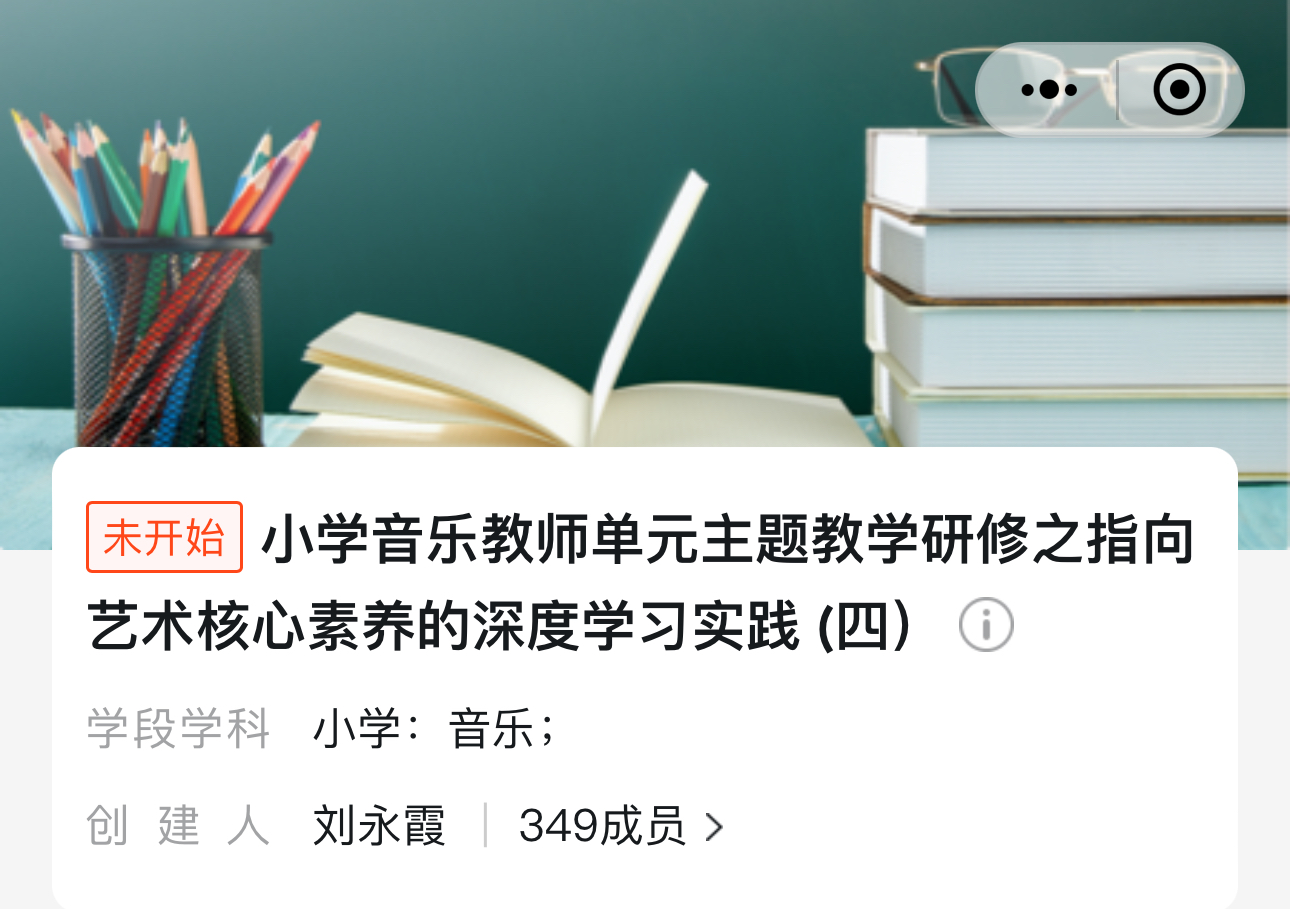 3美术张红2024.4.3（周三）14:00康乐里小学本校（西城区储库营胡同2号）小学美术新教师规范教学行为，扎实专业基础，提升实践能力——课堂教学（二）2023年新入职教师说课或微格教学展示与评价4美术张红2024.4.3（周三）14:00康乐里小学本校（西城区储库营胡同2号）小学美术青年教师课程——跨学科主题学习教学策略实践与研究2023年新入职教师说课或微格教学展示与评价5美术唐颖2024.4.3（周三）14:00康乐里小学本校（西城区储库营胡同2号）基于“双减”背景优化美术作业设计的研究实践（四）区级教研1组活动1.2023年新入职教师说课或微格教学展示与评价2.“优化作业设计”课题后续研究进度与要求。6书法金梅2024.4.3（周三）13:30西城区教育研修学院东楼409教室指向深度学习的小学书法单元整体教学设计（三）颜体、欧体、褚体楷书临摹技法培训——骨干活动       金梅骨干组教师参加活动现场扫码签到